АЛТАЙСКОЕ КРАЕВОЕ ЗАКОНОДАТЕЛЬНОЕ СОБРАНИЕЗАКОН АЛТАЙСКОГО КРАЯот 10 марта 2009 года № 12-ЗСО наделении органов местного самоуправления государственными полномочиями в области создания и функционирования административных комиссий при местных администрацияхПринят
Постановлением
Алтайского краевого
Законодательного Собрания
от 04.03.2009 № 117_____________________________________________________________________
Документ с изменениями, внесенными:
Законом Алтайского края от 6 января 2011 № 7-ЗС (вступает в силу со дня его официального опубликования)
Законом Алтайского края от 19 июня 2014 № 55-ЗС
Законом Алтайского края от 1 ноября 2017 года № 84-ЗС
_____________________________________________________________________Настоящий Закон в соответствии с Федеральным законом от 6 октября 1999 года № 184-ФЗ "Об общих принципах организации законодательных (представительных) и исполнительных органов государственной власти субъектов Российской Федерации" и Кодексом Российской Федерации об административных правонарушениях наделяет органы местного самоуправления в Алтайском крае государственными полномочиями в области создания и функционирования административных комиссий при местных администрациях.Статья 1. Наделение органов местного самоуправления государственными полномочиями в области создания и функционирования административных комиссий при местных администрациях1. Органы местного самоуправления городских округов, муниципальных районов, городских, сельских поселений (далее – органы местного самоуправления) наделяются государственными полномочиями:1) по созданию административных комиссий в целях привлечения к административной ответственности, предусмотренной законом Алтайского края от 10 июля 2002 года № 46-ЗС "Об административной ответственности за совершение правонарушений на территории Алтайского края";2) по определению перечня должностных лиц, уполномоченных составлять протоколы об административных правонарушениях, предусмотренных законом Алтайского края от 10 июля 2002 года № 46-ЗС "Об административной ответственности за совершение правонарушений на территории Алтайского края" (часть с изменениями на 6 января 2011 года).2. При осуществлении государственных полномочий органы местного самоуправления:1) обеспечивают деятельность созданных ими административных комиссий и рассмотрение ими дел об административных правонарушениях в соответствии с Кодексом Российской Федерации об административных правонарушениях;2) осуществляют бюджетные полномочия администраторов доходов бюджета от поступления административных штрафов в соответствии с законодательством Российской Федерации и Алтайского края;3) представляют информацию о результатах осуществления государственных полномочий в органы, указанные в части 1 статьи 6 настоящего Закона;4) осуществляют иные полномочия в соответствии с законодательством Российской Федерации (часть с изменениями на 6 января 2011 года).3. Органы местного самоуправления муниципальных районов наделяются государственными полномочиями по расчету и распределению субвенций на реализацию органами местного самоуправления городских и сельских поселений государственных полномочий в области создания и функционирования административных комиссий.4. Органы местного самоуправления наделяются государственными полномочиями в области создания и функционирования административных комиссий и государственными полномочиями по расчету и распределению субвенций на реализацию органами местного самоуправления городских и сельских поселений государственных полномочий в области создания и функционирования административных комиссий (далее – государственные полномочия) на неограниченный срок.Статья 2. Образование административных комиссий1. Административные комиссии являются коллегиальными органами административной юрисдикции при местных администрациях, образуются решениями представительных органов муниципальных образований по представлению местных администраций.2. Административные комиссии образуются в составе председателя, заместителя председателя, ответственного секретаря и не менее четырех членов административной комиссии.3. В состав административных комиссий могут входить депутаты представительных органов муниципальных образований, государственные и муниципальные служащие, а также представители общественных объединений и трудовых коллективов.4. Количество административных комиссий, образуемых при одной местной администрации, не ограничивается.5. Срок полномочий административных комиссий не может превышать срока полномочий соответствующих представительных органов муниципальных образований.Статья 3. Организация работы административных комиссий1. Административные комиссии осуществляют подготовку и рассмотрение дел об административных правонарушениях в соответствии с Кодексом Российской Федерации об административных правонарушениях.2. Основной формой работы административных комиссий являются заседания. Заседания административных комиссий проводятся по мере необходимости, но не реже одного раза в пятнадцать дней. Заседание административной комиссии считается правомочным, если в нем принимают участие не менее половины установленного числа ее членов.3. Постановление административной комиссии о назначении административного наказания принимается большинством голосов ее членов, присутствующих на заседании. Постановление о назначении административного наказания объявляется немедленно по окончании рассмотрения дела об административном правонарушении. В исключительных случаях по решению административной комиссии составление мотивированного постановления может быть отложено на срок не более чем три дня со дня окончания разбирательства дела, при этом резолютивная часть постановления должна быть объявлена немедленно по окончании рассмотрения дела. Копия постановления по делу об административном правонарушении вручается под расписку физическому лицу, или законному представителю физического лица, или законному представителю юридического лица, в отношении которых оно вынесено, а также потерпевшему по его просьбе либо высылается указанным лицам по почте заказным почтовым отправлением в течение трех дней со дня вынесения указанного постановления (с изменениями на 19 июня 2014 года, - см. предыдущую редакцию).4. Если при рассмотрении дела об административном правонарушении будет установлено, что в действиях (бездействии) правонарушителя содержатся признаки преступления, то административная комиссия выносит постановление о прекращении производства по делу и передаче материалов дела прокурору, в орган предварительного следствия или орган дознания.5. Административные комиссии вправе вносить в соответствующие органы и организации предложения по устранению причин и условий, способствующих совершению административных правонарушений.Статья 4. Права и обязанности исполнительных органов государственной власти Алтайского краяИсполнительные органы государственной власти Алтайского края:1) контролируют осуществление органами местного самоуправления государственных полномочий, а также целевое использование предоставленных на эти цели материальных ресурсов и финансовых средств;2) координируют деятельность органов местного самоуправления по осуществлению ими государственных полномочий;3) вносят предложения по совершенствованию деятельности органов местного самоуправления при осуществлении ими государственных полномочий;4) принимают нормативные правовые акты по вопросам, отнесенным к их компетенции федеральными законами и законами Алтайского края;5) оказывают методическую помощь в осуществлении органами местного самоуправления государственных полномочий;6) осуществляют иные права и исполняют иные обязанности, необходимые для реализации переданных государственных полномочий.Статья 5. Финансовое обеспечение осуществления государственных полномочий органами местного самоуправления1. Финансирование расходов органов местного самоуправления, связанных с осуществлением государственных полномочий, производится в виде субвенций и отражается в законе Алтайского края о краевом бюджете на очередной финансовый год и плановый период.2. Расчет общего объема субвенций, передаваемых органам местного самоуправления муниципальных районов и городских округов для осуществления органами местного самоуправления государственных полномочий осуществляется на основании методики расчета общего объема субвенций, предоставляемых местным бюджетам для осуществления органами местного самоуправления государственных полномочий согласно приложению к настоящему Закону (часть с изменениями на 19 июня 2014 года, - см. предыдущую редакцию).3. Общий объем субвенций, передаваемых органам местного самоуправления поселений, определяется на основании затрат на обеспечение деятельности административных комиссий и материальное стимулирование работников, участвующих в работе административных комиссий.4. Объем финансовых средств, необходимых органам местного самоуправления для осуществления государственных полномочий, рассчитывается и уточняется ежегодно.5. Органы местного самоуправления имеют право дополнительно использовать собственные финансовые средства для осуществления государственных полномочий в случаях и порядке, предусмотренных уставом муниципального образования.6. Органы местного самоуправления несут ответственность за осуществление государственных полномочий в пределах выделенных муниципальным образованиям на эти цели финансовых средств.Статья 6. Государственный контроль за осуществлением органами местного самоуправления государственных полномочий1. Государственный контроль за осуществлением органами местного самоуправления государственных полномочий, а также за использованием финансовых средств осуществляют уполномоченные органы исполнительной власти Алтайского края в сфере финансов и юстиции (далее – уполномоченные органы) (часть с изменениями на 1 ноября 2017 года, - см. предыдущую редакцию).2. Уполномоченные органы при осуществлении государственного контроля:1) проводят проверку деятельности органов местного самоуправления и должностных лиц местного самоуправления по созданию и функционированию административных комиссий, дают письменные предписания по устранению нарушений, обязательные для исполнения органами местного самоуправления;2) заслушивают информацию должностных лиц местного самоуправления о ходе осуществления государственных полномочий;3) запрашивают из органов местного самоуправления необходимые сведения об осуществлении ими государственных полномочий.3. Органы местного самоуправления ежегодно представляют в уполномоченные органы информацию о результатах осуществления ими государственных полномочий.Статья 7. Условия и порядок прекращения осуществления органами местного самоуправления государственных полномочий1. Осуществление государственных полномочий органами местного самоуправления может быть прекращено:1) в случае изменения федерального законодательства или законодательства Алтайского края, в связи с которым осуществление органами местного самоуправления государственных полномочий становится невозможным;2) в случае установления уполномоченными органами фактов неисполнения или ненадлежащего исполнения органами местного самоуправления государственных полномочий;3) (пункт утратил силу согласно изменениям на 1 ноября 2017 года, - см. предыдущую редакцию).2. Прекращение осуществления органами местного самоуправления государственных полномочий устанавливается законом Алтайского края, которым определяются порядок и сроки возврата неиспользованных либо использованных не по назначению финансовых средств, переданных органам местного самоуправления для осуществления государственных полномочий.Статья 8. Вступление настоящего Закона в силу1. Настоящий Закон вступает в силу через 10 дней после дня его официального опубликования.2. Действие настоящего Закона распространяется на отношения, возникшие с 4 февраля 2009 года.3. Признать утратившими силу:1) закон Алтайского края от 12 июля 2005 года № 54-ЗС "О наделении органов местного самоуправления государственными полномочиями в области создания и функционирования административных комиссий при местных администрациях" (Сборник законодательства Алтайского края, 2005, № 111, часть I);2) закон Алтайского края от 9 декабря 2005 года № 111-ЗС "О внесении изменений в закон Алтайского края "О наделении органов местного самоуправления государственными полномочиями в области создания и функционирования административных комиссий при местных администрациях" (Сборник законодательства Алтайского края, 2005, № 116, часть I);3) статью 7 закона Алтайского края от 6 сентября 2007 года № 78-ЗС "О внесении изменений в отдельные законы Алтайского края о наделении органов местного самоуправления государственными полномочиями" (Сборник законодательства Алтайского края, 2007, № 137, часть I).Приложение
к Закону Алтайского края "О наделении
органов местного самоуправления
государственными полномочиями в области
создания и функционирования административных
комиссий при местных Администрациях"МЕТОДИКА
расчета общего объема субвенций, передаваемых органам местного самоуправления муниципальных районов и городских округов для осуществления органами местного самоуправления государственных полномочий(приложение введено согласно изменениям на 19 июня 2014 года)Общий объем субвенции (Si), предоставляемой органу местного самоуправления муниципального района (городского округа) на осуществление передаваемых отдельных государственных полномочий определяется по формуле:=,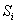 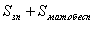 где:Sзп- расходы на оплату труда муниципальных служащих, исходя из размера должностного оклада специалиста 1 категории младшей группы должностей муниципальной службы, включая соответствующие начисления на фонд оплаты труда;Sмат.обесп- расходы на материально-техническое обеспечение.   Общий размер субвенций (Vсуб), предоставляемых бюджетам муниципальных районов и городских округов, рассчитывается путем суммирования размеров субвенций, исчисленных для каждого муниципального района и городского округа:,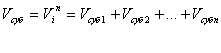 где:n - количество муниципальных районов и городских округов, которым предоставляется субвенция;Vсуб1- размер субвенций, исчисленный бюджету соответствующего муниципального района (городского округа).Губернатор
Алтайского края
А.Б. Карлинг. Барнаул
10 марта 2009 года
№ 12-ЗС